                                                                   УКРАЇНА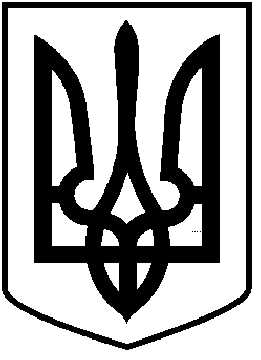                                         ЧОРТКІВСЬКА  МІСЬКА  РАДА                    СОРОК ДЕВ’ЯТА СЕСІЯ СЬОМОГО СКЛИКАННЯ                                                            РІШЕННЯвід  21 грудня 2018 року                                                              № 1332м. Чортків  Про  затвердження  Програми розвитку комунального підприємства «Парковий культурно – спортивний комплекс  на 2019-2020 роки»              З метою забезпечення розвитку інфраструктури комунального підприємства «Парковий культурно-спортивний комплекс»  відповідно до сучасних вимог, забезпечення його збалансованого розвитку, ефективного використання  фінансових ресурсів, організації культурного дозвілля мешканців та гостей міста, молоді, а також розвиток та надання  можливостей для занять фізичною культурою і спортом на території підприємства,керуючись статтею 26 Закону України «Про місцеве самоврядування в Україні”, міська радаВИРІШИЛА: 1.Затвердити Програму розвитку комунального підприємства «Парковий культурно-спортивний комплекс на 2019-2020 роки»  (додається) .2.Фінансування Програми проводити в межах коштів виділених з міського бюджету.3.Визнати таким, що втратило чинність рішення міської ради від  6 липня 2016 року №264  «Про Програму розвитку комунального підприємства «Парковий  культурно – спортивний комплекс»    та   Порядок  використання коштів, передбачених в міському бюджеті на надання фінансової підтримки  КП  «Парковий  культурно – спортивний комплекс»  в частині затвердження Програми.4. Копію рішення направити в  управління культури та  туризму , фінансове управління міської ради та в  комунальне підприємство «Парковий культурно-спортивний комплекс».5. Контроль за виконанням даного рішення покласти  на  заступника міського голови з питань діяльності виконавчих органів міської ради Тимофія Р.М. та  на постійну  комісію  міської   ради    з гуманітарних питань та соціального захисту громадян.     Міський голова                                                    Володимир ШМАТЬКО